?АРАР	                                                                                                            ПОСТАНОВЛЕНИЕ« 02»  июнь 2016 й.                                    №   34                                            « 02» июня 2016 г.«Об утверждении градостроительного планаземельного участка на проектирование и строительствоиндивидуального жилого дома гр. Фахретдиновой Юлии Фанузовне»На основании ст. 44,46 Градостроительного Кодекса Российской Федерации № 190-ФЗ, от 29.12.2004г., Постановление Администрации муниципального района Баймакский район № 3507 от 24.11.2015г. «О предоставлении в аренду земельного участка для индивидуального жилищного строительства», и заявления гр. Фахретдиновой Ю.Ф. от23.07.2015 года. Администрация СП Мерясовский сельсовет муниципального района Баймакский район Республики БашкортостанПОСТАНОВЛЯЕТ:1. Утвердить градостроительный план земельного участка для проектированияХозяйственных и строительства индивидуального жилого дома и построек на земельном с кадастровым номером 02:06:180301:55 общей площадью 1518 кв.м по адресу: д.Бахтигареево, ул.Таналык, д. 28.    2. Контроль за исполнением настоящего постановления возложить на управляющего делами Администрация СП Мерясвоский, сельсовет Муниципального района Баймакский район Республики Башкортостан Э.З.Абдрахимову.Глава СПМерясовский сельсовет                                                   Т. М. ХафизоваСОГЛАСОВАНИЕ ПРОЕКТАпостановления Администрации сельского поселения Мерясовский сельсоветмуниципального района Баймакский район«Об утверждении градостроительного планаземельного участка на проектирование и строительствоиндивидуального жилого дома гр. Фахретдиновой Юлии Фанузовне»от «_____» ______________ 2016 г. № _________1.Подлежит публикации в средствах массовой информации: не подлежит2. Копии постановления направить: нетПримечание: мотивированные дополнения или возражения по проекту (или по отдельным егопунктам) вносятся ниже или прилагаются в виде справки_____________________________________________________________________________________________________________________________________________________________________________________________________________________ПОЯСНИТЕЛЬНАЯ ЗАПИСКАРассмотрев заявление гр. Фахретдиновой Юлии Фанузовны от 23.07.2015 годао разрешении проектирования и строительства индивидуального жилого домад.Бахтигареево, ул.Таналык, д. 28, представленные правоустанавливающиедокументы на земельный участок- Постановление Администрации муниципальногорайона Баймакский район № 3507 от 24.11.2015г. «О предоставлении в арендуземельного участка для индивидуального жилищного строительства», на основаниист.ст. 44,46 градостроительного Кодекса Российской Федерации № 190-ФЗ от29.12.2004г., согласно ст. 8.1.5. к полномочиям органов местного самоуправленияпоселений в области градостроительной деятельности относятся: выдачаразрешений на строительство, разрешений на ввод объектов в эксплуатацию приосуществлении строительства, реконструкции, капитального ремонта объектовкапитального строительства, расположенных на территориях поселений,ст.ст.29,30,31,32 Земельного Кодекса Российской Федерации №136-Ф3 от25.10.2001г., исходя из вышеизложенного муниципальное бюджетное учреждение«Архитектура» МР Баймакский район обосновывает необходимость принятиярешения об утверждении градостроительного плана земельного участка дляпроектирования и строительства индивидуального жилого дома вд.Бахтигареево, ул.Таналык, д. 28.Директор МБУ «Архитектура»                                   Бикмухаметов Р. С.БАШ?ОРТОСТАН РЕСПУБЛИКА№Ы БАЙМА? РАЙОНЫ МУНИЦИПАЛЬ  РАЙОНЫНЫ* МЕР»( АУЫЛ СОВЕТЫ АУЫЛ  БИЛ»М»№ЕХАКИМИ»ТЕ453660,Баш7ортостан Республика3ы, Байма7 районы, Мер29 ауылы, А.Игебаев урамы, 1                             Тел. 8(34751) 4-28-43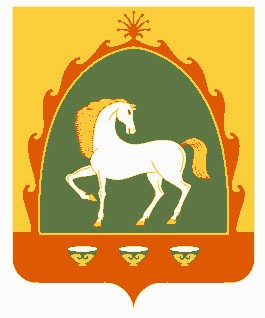 РЕСПУБЛИКА БАШКОРТОСТАНАДМИНИСТРАЦИЯСЕЛЬСКОГО ПОСЕЛЕНИЯ МЕРЯСОВСКИЙ СЕЛЬСОВЕТМУНИЦИПАЛЬНОГО РАЙОНАБАЙМАКСКИЙ РАЙОН                453660, Республика Башкортостан,                 Баймакский  район, с.Мерясово, ул.А.Игибаева,1Тел. 8(34751)4-28-43№Организация и должность Ф. И.О.ПодписьДата1Управляющий делами Администрации сельского поселения Мерясовский сельсовет муниципального района Баймакский район Республики Башкортостан Абдрахимова Эльвира Зыевна2Директор МБУ «Архитектура» Администрации муниципального района Баймакский районБикмухаетов Радвмир Салавтович3Ведущий специалист МБУ МБУ «Архитектура» Администрации муниципального района Баймакский районШварев Александр Викторович